Feedback Request Form Please note that the lecture title and learning objectives below will be updated each week with questions for that particular lecture. 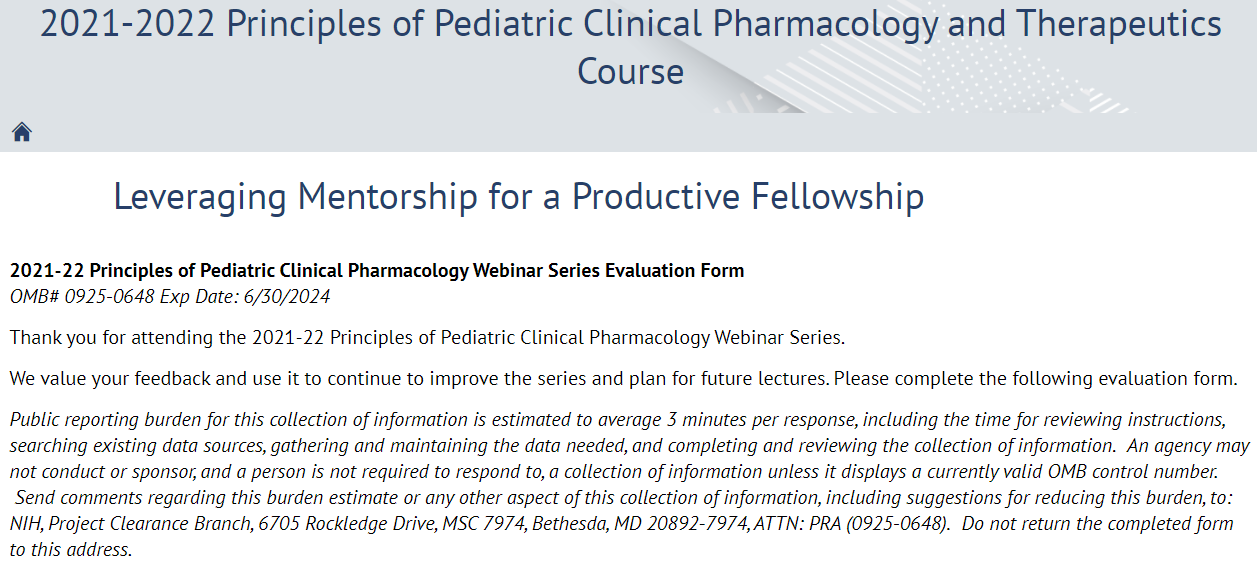 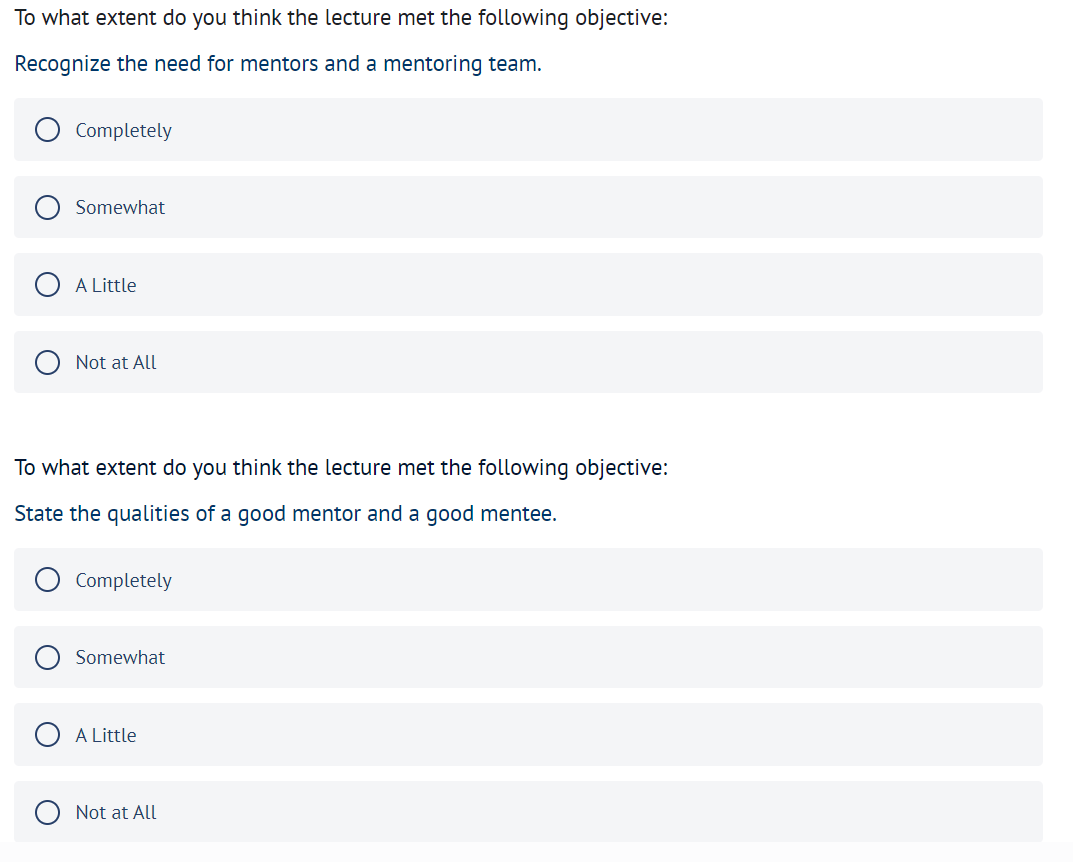 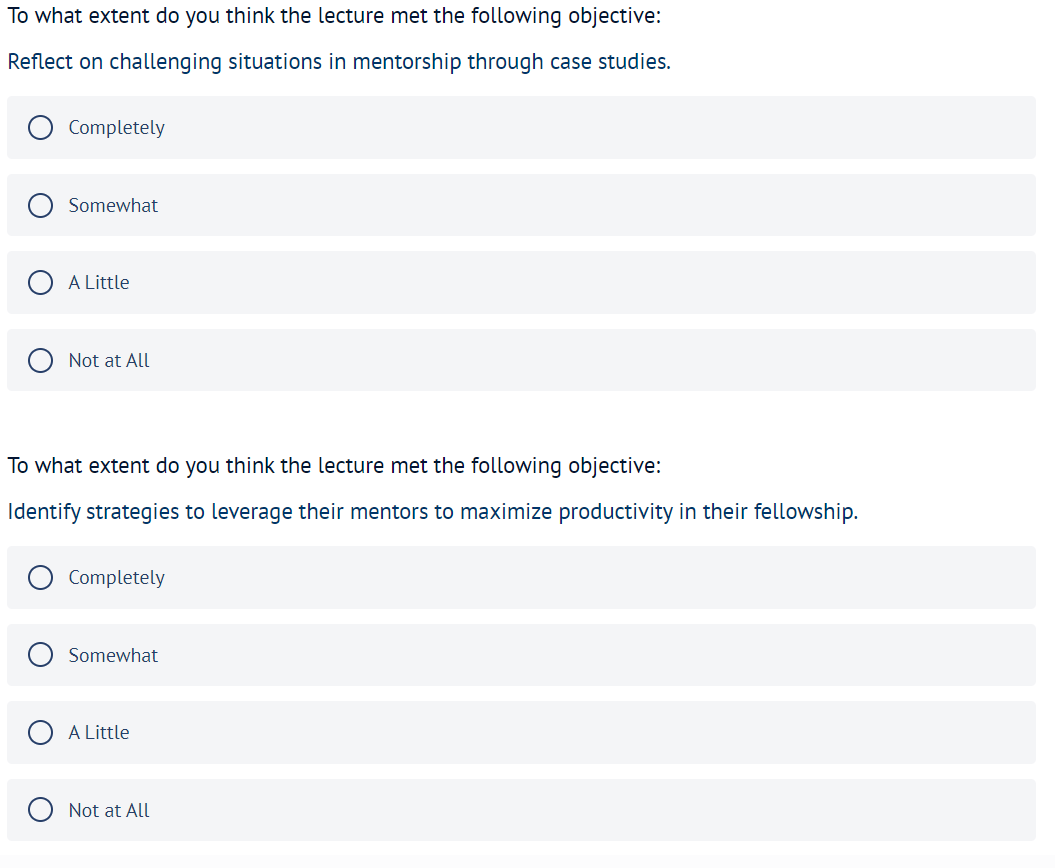 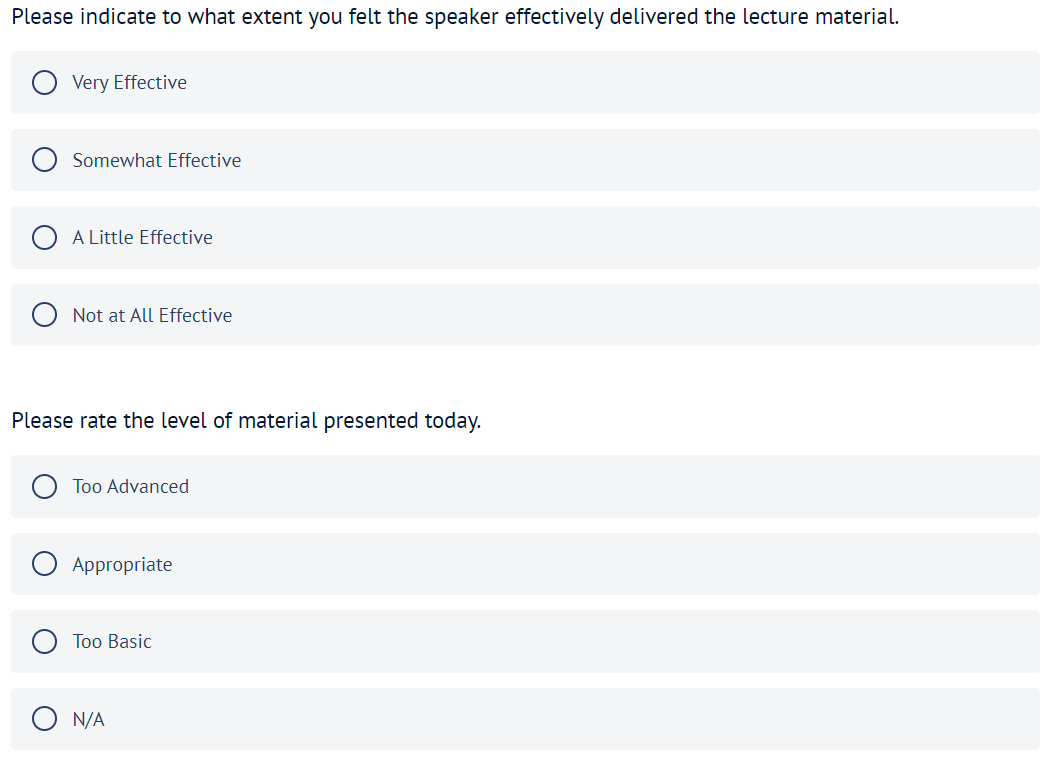 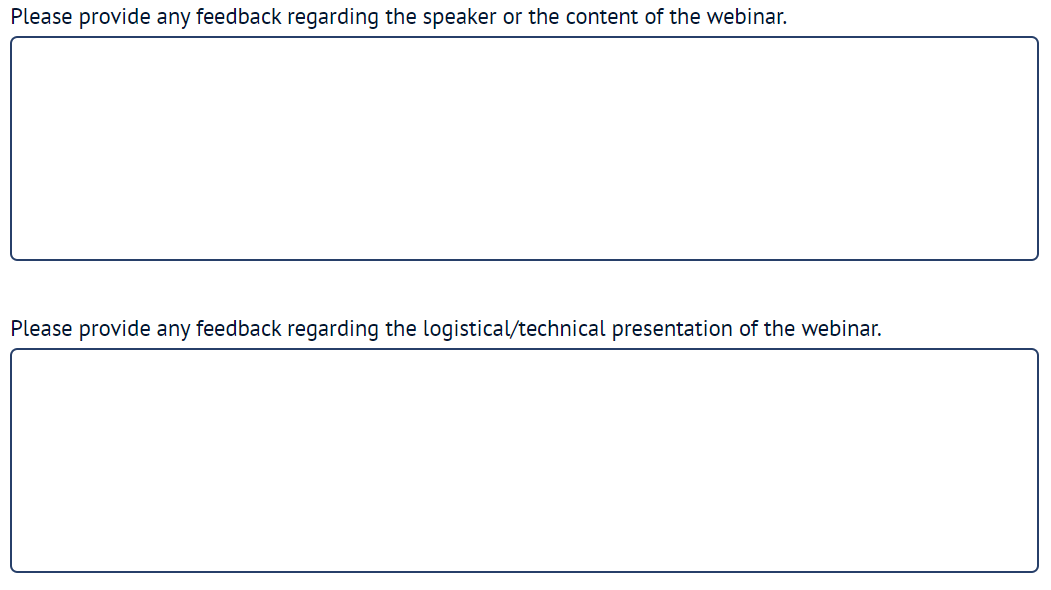 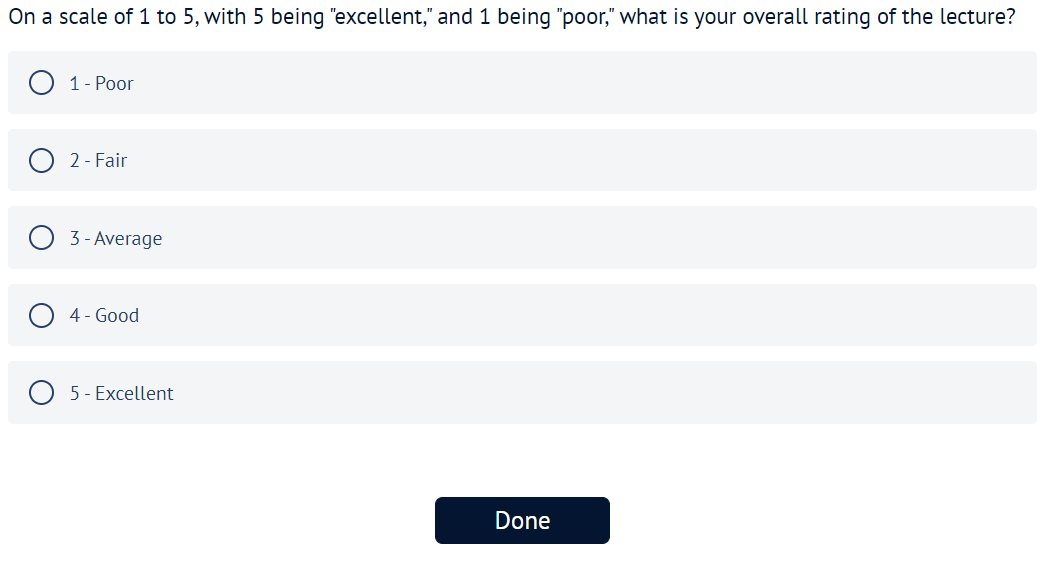 